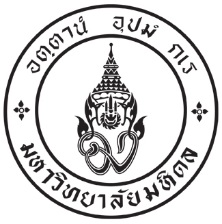 แบบ 2 ก.แบบคำขอรับเงินสงเคราะห์ของนักศึกษามหาวิทยาลัยมหิดลเขียนที่ …………………………………………วันที่ …………เดือน………………พ.ศ………….	ข้าพเจ้า…………………………………………อายุ…………ปี ตั้งบ้านเรือนอยู่เลขที่……………………หมู่ที่…………………ตรอก/ซอย………………………………………ถนน…………………………………………ตำบล/แขวง………………………………………………อำเภอ/เขต…………………………………………………จังหวัด……………………………รหัสไปรษณีย์………………………หมายเลขโทรศัพท์…………………………ได้ทราบและเข้าใจประกาศมหาวิทยาลัยมหิดล เรื่องหลักเกณฑ์การจ่ายเงินสงเคราะห์นักศึกษา มหาวิทยาลัยมหิดล พ.ศ. 2557 เป็นอย่างดีแล้ว จึงขอยื่นเรื่องต่ออธิการบดีดังมีข้อความต่อไปนี้	ตามที่………………………………………………………………………………………………………..นักศึกษาของ………………………………………………….. มหาวิทยาลัยมหิดล ซึ่งได้ชำระค่าบริการสุขภาพให้แก่มหาวิทยาลัยมหิดล โดยครบถ้วนถูกต้องตามที่กำหนดไว้ในประกาศมหาวิทยาลัยมหิดลฉบับดังกล่าวข้างต้นได้ถึงแก่กรรมลง เมื่อวันที่……………..เดือน…………………………….พ.ศ…………………..เพราะสาเหตุ………………………………………………………………………..ซึ่งมิได้เกิดขึ้นเพราะความจงใจของบุคคลผู้มีสิทธิได้รับเงินสงเคราะห์ตามประกาศดังกล่าว 	ข้าพเจ้าในฐานะ……………………………………………ขอยื่นเรื่องราวเพื่อขอรับเงินสงเคราะห์ตามประกาศมหาวิทยาลัยมหาวิทยาลัยมหิดล เรื่องหลักเกณฑ์การจ่ายเงินสงเคราะห์นักศึกษา มหาวิทยาลัยมหิดล พ.ศ. 2557 ตามรายการดังต่อไปนี้  (ให้ทำเครื่องหมาย / ในช่อง     )	1.	ขอรับเงินเฉพาะส่วนที่ข้าพเจ้ามีสิทธิได้รับในฐานะทายาทตามกฎหมาย หรือผู้ปกครอง1.1	บิดาและหรือมารดา	เป็นเงิน……………………(……………………………………….)1.2	คู่สมรส	เป็นเงิน……………………(……………………………………….)1.3	บุตร	เป็นเงิน……………………(……………………………………….)1.4	ผู้ปกครอง	เป็นเงิน……………………(……………………………………….)-2-	2.	ขอรับในฐานะเป็นผู้แทนโดยชอบธรรมของ2.1………………………………เป็นเงิน………………บาท  (……………………………………)2.2………………………………เป็นเงิน………………บาท  (……………………………………)ฯลฯ	3.	ขอรับในฐานะผู้รับมอบอำนาจจาก……………………………………………………………..	ตามหนังสือมอบอำนาจฉบับลงวันที่……………………………………ที่แนบท้ายแบบคำขอ	ฉบับนี้เป็นเงิน………………………….บาท(………………………………………………...)	รวมเป็นเงินสงเคราะห์ ที่ข้าพเจ้าขอรับทั้งสิ้น……………………………………………...บาท	(…………………………………………………)	ข้าพเจ้าขอรับรองว่า ข้อความดังกล่าวข้างต้นเป็นความจริงทุกประการ หากปรากฏว่าข้าพเจ้าไม่มีสิทธิหรือไม่มีอำนาจที่จะรับเงินจำนวน………………….บาท  (…………………………………………………………) ไม่ว่าทั้งหมดหรือแต่บางส่วน ทั้งนี้ไม่ว่าด้วยเหตุประการใดๆก็ตาม ข้าพเจ้ายินยอมชดใช้เงินตามจำนวนที่ข้าพเจ้าได้รับไป โดยไม่มีสิทธิหรือปราศจากอำนาจคืนให้แก่มหาวิทยาลัยมหิดล  พร้อมด้วยดอกเบี้ยในอัตราร้อยละ  15  ต่อปี  นับตั้งแต่วันที่ได้รับเงินไปจนถึงวันที่ได้ชำระเสร็จ						(ลงชื่อ)…………………………….ผู้ยื่นคำขอรับเงิน						         (………………………………)						(ลงชื่อ)…………………………….พยาน						         (……………………………....)						(ลงชื่อ)…………………………….พยาน						         (………………………………)หมายเหตุ	1.	แบบ 2 ก นี้ใช้เฉพาะในกรณีที่นักศึกษาถึงแก่กรรมเท่านั้น หากเป็นกรณีที่สูญเสียสมรรถภาพให้ใช้แบบ 1 ก	2.	“ผู้แทนโดยชอบธรรม” หมายถึง บิดาและหรือมารดา โดยชอบด้วยกฎหมายของบุตรผู้เยาว์หรือผู้ปกครองที่จัดตั้งขึ้นโดยพินัยกรรมของบิดาหรือมารดา ที่ถึงแก่กรรมในภายหลังหรือแต่งตั้งขึ้นตามคำสั่งศาล